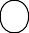 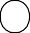 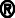 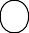 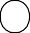 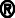 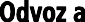 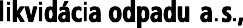 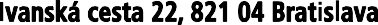 Všetkým záujemcomV Bratislave dňa 14.9.2023VECVysvetlenie súťažných podkladov IVerejnému obstarávateľovi doručili záujemcovia nasledovné otázky: Otázka č. 1 V časti 5. Všeobecné náradie Položky: 35 Vrták s kužeľovou stopkou do kovu č. 4-1 ks 7 36 Vrták s kužeľovou stopkou do kovu č. 4-2 ks 7 37 Vrták s kužeľovou stopkou do kovu č. 4-3 ks 7 38 Vrták s kužeľovou stopkou do kovu č. 5-1 ks 7 39 Vrták s kužeľovou stopkou do kovu č. 5-2 ks 7 U týchto položiek žiadame o upresnenie rozmerov vrtáku. Odpoveď č. 2 Verejný obstarávateľ spresnil a opravil technické parametre pri položkách č. 35 až č.39 v časti  5. Všeobecné náradie nasledovne:Položky: 35          Redukčný vrták s kužeľovou stopkou do kovu 4x1 podľa DIN218536          Redukčný vrták s kužeľovou stopkou do kovu 4x2 podľa DIN218537          Redukčný vrták s kužeľovou stopkou do kovu 4x3 podľa DIN218538          Redukčný vrták s kužeľovou stopkou do kovu 5x1 podľa DIN218539          Redukčný vrták s kužeľovou stopkou do kovu 5x2 podľa DIN2185S úctou v. r.                      Mgr. Adam Kašák                 Vedúci nákupu 